							Projektas	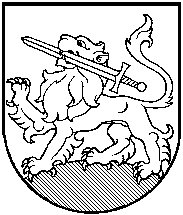 RIETAVO SAVIVALDYBĖS TARYBASPRENDIMAS2015 m.  gruodžio 16 d.  Nr. T1-DĖL RIETAVO SAVIVALDYBĖS ADMINISTRACIJOS IR RIETAVO TURIZMO IR VERSLO INFORMACIJOS CENTRO DALYVAVIMO TARPTAUTINIAME PROJEKTE ,,ANGLIES DVIDEGINIO MAŽINIMAS LOGISTIKOJE‘‘RietavasVadovaudamasi Lietuvos Respublikos vietos savivaldos įstatymo 6 straipsnio 28 punktu, planuodama dalyvauti Europos Komisijos  Baltijos jūros pietų regiono (South Baltic) tarpvalstybinio bendradarbiavimo INTERREG programoje, kurioje dalyvauja Danijos, Vokietijos, Lietuvos ir Švedijos pakrančių regionai, siekdama projekto metu kartu su partneriais sukurti savivaldybei anglies dvideginio emisijos mažinimą sprendžiantį modelį, Rietavo  savivaldybės taryba  n u s p r e n d ž i a:1. Leisti Rietavo savivaldybės administracijai ir Rietavo turizmo ir verslo informacijos centrui (RTVIC) dalyvauti kaip partneriams tarptautiniame  projekte ,,Anglies dvideginio mažinimas logistikoje“. 2.  Prisidėti prie projekto  įgyvendinimo iki 15 procentų nuo savivaldybei kaip partneriui skiriamo bendro partnerio biudžeto.                      3.Įpareigoti Savivaldybės administracijos direktorių Vytautą Dičiūną pasirašyti visus su šio projekto   parengimu ir įgyvendinimu susijusius dokumentus.               Šis sprendimas gali būti skundžiamas Lietuvos Respublikos administracinių bylų teisenos įstatymo nustatyta tvarka.Savivaldybės meras 	                                                                               Antanas Černeckis Vyr. specialistė (kalbos tvarkytoja)Angelė KilčiauskaitėAdministracijos direktorius                              Vytautas Dičiūnas                                            							 ParengėAntanas Aužbikavičius, 73 203  2015-12-14RIETAVO SAVIVALDYBĖS ADMINISTRACIJAAIŠKINAMASIS RAŠTAS PRIE SPRENDIMO „DĖL RIETAVO SAVIVALDYBĖS ADMINISTRACIJOS IR RIETAVO TURIZMO IR VERSLO INFORMACIJOS CENTRO DALYVAVIMO TARPTAUTINIAME PROJEKTE ,,ANGLIES DVIDEGINIO MAŽINIMAS LOGISTIKOJE‘‘ 2015-12-14Rietavas       1.      Sprendimo projekto esmė.Rietavo savivaldybės administracija planuoja dalyvauti Europos Komisijos  Baltijos jūros pietų regiono (South Baltic) tarpvalstybinio bendradarbiavimo INTERREG programos, kurioje dalyvauja Danijos, Vokietijos, Lietuvos ir Švedijos pakrančių regionai, projekte „Anglies dvideginio mažinimas logistikoje“ (Low carbon logistics).Šiuo projektu siekiama sukurti kiekvienai projekte dalyvaujančiai savivaldybei anglies dvideginio emisijos mažinimą sprendžiantį modelį.Projekto iniciatoriai ir lyderiai – Rotorwerk Project Services (Vokietija) ir Energikontor Sydost (Švedija). Projekto tikslinės teritorijos – savivaldybės: Rietavo savivaldybė, Neringos miesto savivaldybė (Lietuva), Bornholm (Danija), Olofstrom (Švedija), Bad Doberan (Vokietija). Projekte dalyvauja 9 partneriai – savivaldybės, verslo paramos organizacijos, tvaraus mobilumo, logistikos ekspertai iš Danijos, Lietuvos, Švedijos ir Vokietijos, kurie susivienijo į bendrą konsorciumą įgyvendinti šį projektą.Projekto trukmė – 32 mėnesiai. Planuojama projekto pradžia – 2016 m. birželio mėn.2. Kuo vadovaujantis parengtas sprendimo projektas. Vadovaudamasi Lietuvos Respublikos vietos savivaldos įstatymo 6 straipsnio 28 punktu, Europos Komisijos  Baltijos jūros pietų regiono (South Baltic) tarpvalstybinio bendradarbiavimo INTERREG programa.      3.      Tikslai ir uždaviniai.Šiuo projektu siekiama sukurti kiekvienai projekte dalyvaujančiai savivaldybei anglies dvideginio emisijos mažinimą sprendžiantį modelį.       4.      Laukiami rezultatai.Bendradarbiaujant su tarptautine ekspertų komanda, Rietavo savivaldybei bus sukurti  specialiai pritaikyti sprendimai anglies dvideginio emisijos mažinimui. Preliminariai projekte numatoma skirti apie 75 tūkst. eurų pilotiniam projektui. Šio projekto tikslas bus plačiau pažiūrėti į Rietavo savivaldybės situaciją ir prisidėti sprendžiant ne tik krovininio transporto, bet ir ekologiškai jautriai vietovei žalingus didelius lengvųjų automobilių srautus. Didelė ekspertų patirtis ir jungtinės jų pajėgos padėtų rasti geriausius sprendimus, kurie būtų įgyvendinami ne tik šiuo pradiniu etapu (nedidelio biudžeto projekte), bet ir vėlesniuose, leidžiančiuose didesnes investicijas.        5.      Kas inicijavo sprendimo  projekto rengimą.Sprendimo projekto rengimą inicijavo Rietavo turizmo ir verslo informacijos centras (RTVIC). 6.      Sprendimo projekto rengimo metu gauti specialistų vertinimai.Neigiamų specialistų vertinimų negauta.       7.      Galimos teigiamos ar neigiamos sprendimo priėmimo pasekmės.Neigiamų pasekmių nenumatyta.       8.      Lėšų poreikis sprendimo įgyvendinimui. Bendras projekto biudžetas 1.793.044,87 EurBendras Rietavo savivaldybės biudžetas 153.900,00 Eur, tame tarpe Europos regioninės plėtros fondo parama – 130.815,00 Eur, Rietavo savivaldybės administracijos prisidėjimas 23.085,00 Eur. 50-100 proc. prisidėjimo sumos, priklausomai nuo organizacijos pobūdžio kompensuoja LR Vidaus reikalų ministerija, likusią dalį (jei tokia bus) projekto rengėjai partneriams rekomenduoja padengti biudžete nurodytomis administracinėmis išlaidomis (biuro nuoma, ryšio paslaugos) bei darbo užmokesčio dalimi.9. Antikorupcinis vertinimas. Šis sprendimas antikorupciniu požiūriu nevertinamas.Administracijos direktoriaus pavaduotojas                                   Antanas Aužbikavičius        